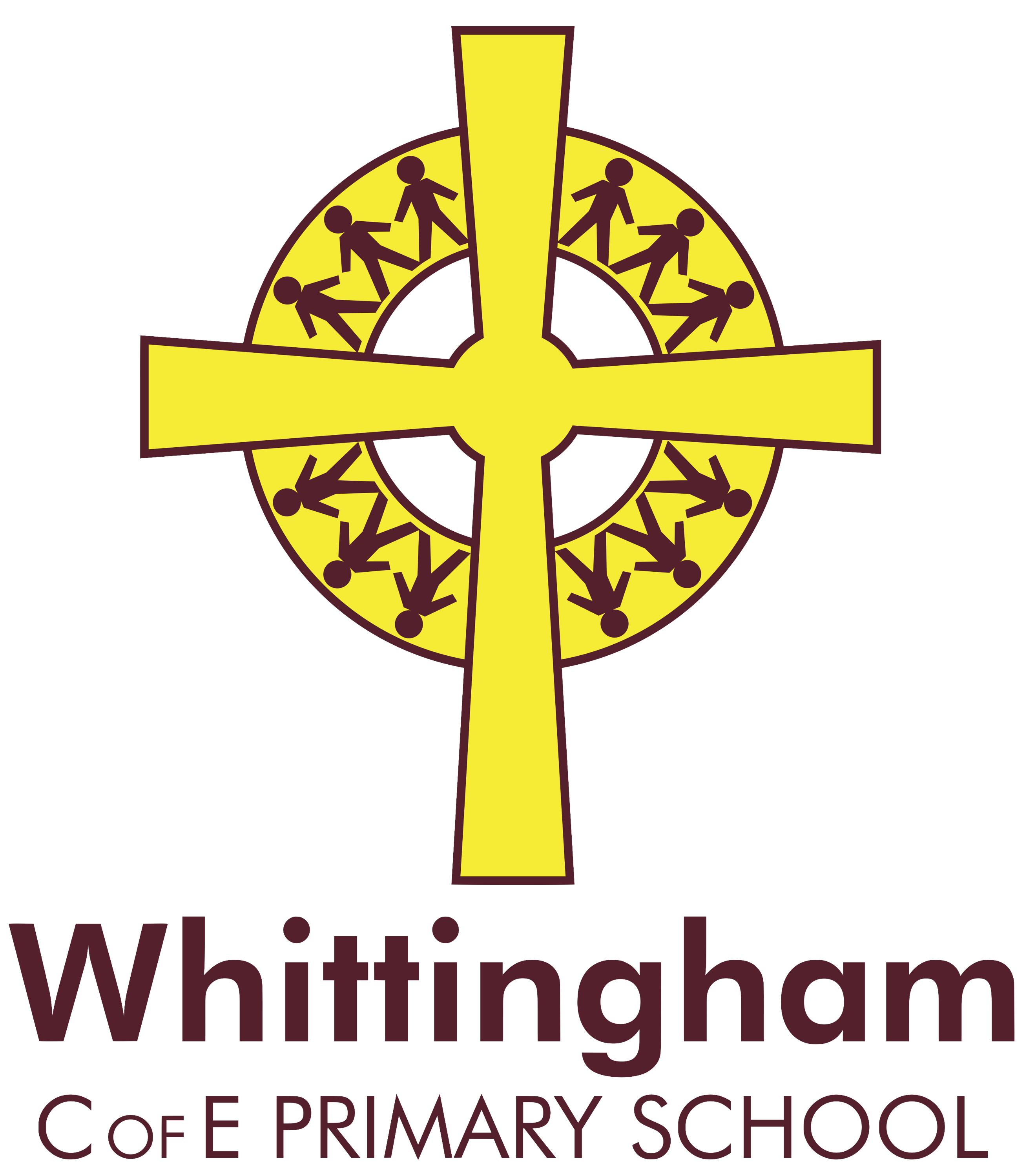 Parent / Carer  Questionnaire November 2020Child’s Name and Class (optional)…………………………………………………………………………..Thank you for your time.Further comments, what else may be working well and suggestions for improvement:QuestionStrongly AgreeAgreeDisagreeStrongly disagreeN/AMy child is happy at this school.My child feels safe at this school.The school makes sure its pupils are well behaved.My child has been bullied and the school dealt with the bullying quickly and effectively.The school makes me aware of what my child will learn during the year.When I have raised concerns with the school they have been dealt with properly.Does your child have special educational needs or disabilities (SEND)? (yes or no) If yes …How strongly do you agree with this statement: ‘My child has SEND, and the school gives them the support they need to succeed.The school has high expectations for my child.My child does well at this school.The school lets me know how my child is doing.There is a good range of subjects available to my child at this school.The school supports my child’s wider personal development.I would recommend this school to another parent. (yes or no)Since September I feel my child has made progress.My child receives the correct amount of homework.Communication – Are the ways in which you can communicate with your class teacher (Tapestry and Class Dojo) working well?If you had a problem about your child’s learning or about an issue would you feel able to speak to a member of staff?